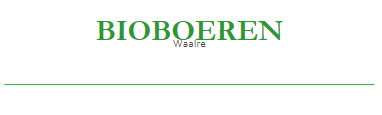 *BioBoertjes = Indicatie af te nemen pakketten: per mond 1 pakket / kleine kinderen 2 monden 1 pakket.werkgroepen :   Grondzaken, Financiën, Juridisch, Communicatie, Organisatie teeltplan, Organisatie vrijwilligersNaam huishouden :Straat + huisnummer :Postcode woonplaats :Telefoonnummer :E-mailadres :BioBoertjes*:Werkgroep(en) :Expertise : 